Towngate Primary Academy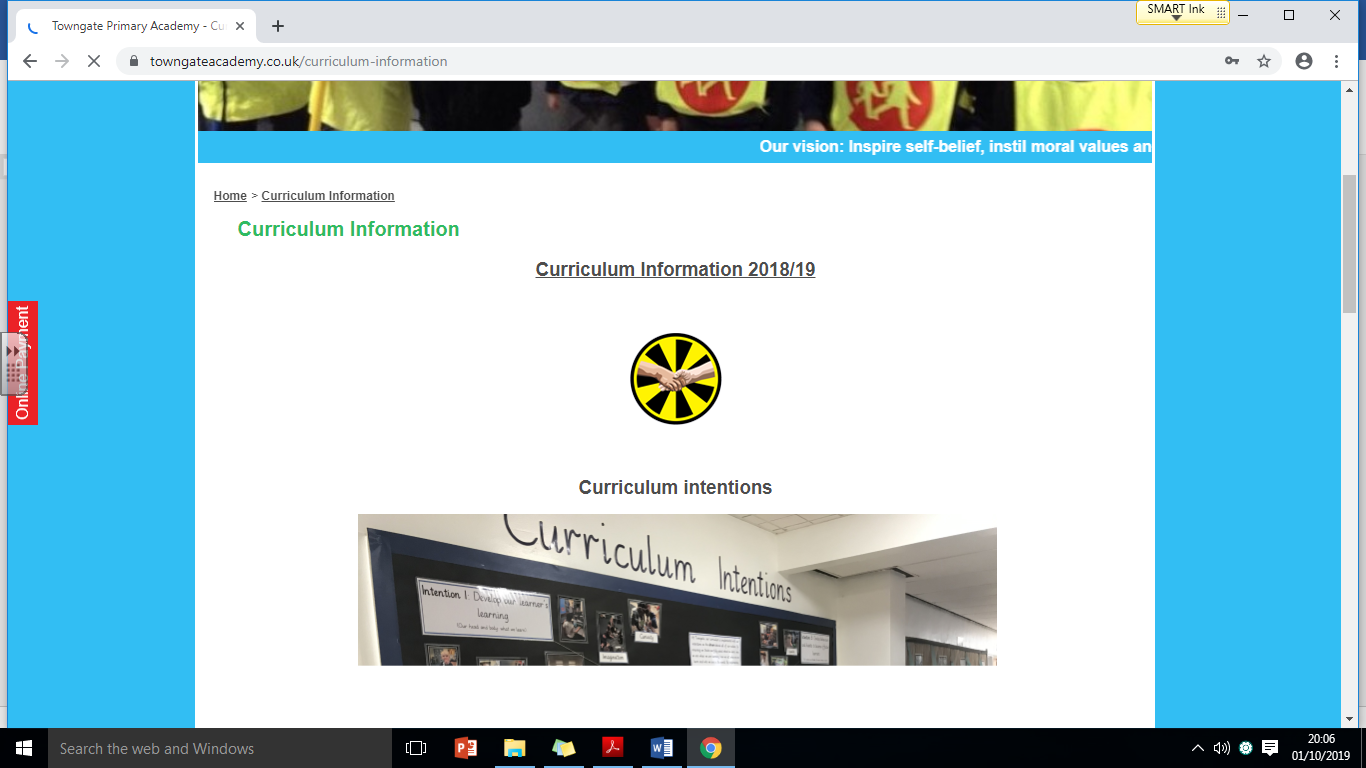 Progression in Science Towngate Primary AcademyProgression in Science Towngate Primary AcademyProgression in Science Towngate Primary AcademyProgression in Science Towngate Primary AcademyProgression in Science Towngate Primary AcademyProgression in Science Towngate Primary AcademyProgression in Science Towngate Primary AcademyProgression in Science SKILLWorking ScientificallyEYFSYear OneYear TwoYear ThreeYear 4Year 5Year 6General sensory observations of animals and plantsSimple descriptions of the world around themLooking at objects and pictures and discussing what they can seeAsks questions about aspects of their familiar worldGenerating a variety of ideas for testing (not always appropriate)Simple predictions about what might happen.Talking about objects and events,Simple recording through pictures and images. Ask simple questions and recognise that they can be answered in different ways.Use simple equipment to observe closelyPerform simple testsIdentify and classifyUse their observations and ideas to suggest answers to questionsGather and record data to help in answering questionsAsk simple questions and recognise that they can be answered in different waysUse simple equipment too closely, including changes over time.Perform simple comparative tests Identify, group and classifyUse their observations and ideas to suggest answers to questions, noticing similaritiesGather and record data to help in answering questions, including from secondary sources of information Ask relevant questions and use different types of scientific enquiries to answer them Set up simple practical enquiries, comparative and fair tests Make systematic and careful observations and, where appropriate, take accurate measurements using standard units, using a range of equipment, including thermometers and data loggersGather, record, classify and present data in a variety of ways to help in answering questionsRecord findings using simple scientific language, drawings, labelled diagrams, keys, bar charts, and tablesReport on findings from enquiries, including oral and written explanations, displays or presentations of results and conclusions Use results to draw simple conclusions, make predictions for new values, suggest improvements and raise further questions Identify differences, similarities or changes related to simple scientific ideas and processesUse straightforward scientific evidence to answer questions or to support their findings. Ask relevant questions and use different types of scientific enquiries to answer them Set up simple practical enquiries, comparative and fair tests Make systematic and careful observations and, where appropriate, take accurate measurements using standard units, using a range of equipment, including thermometers and data loggersGather, record, classify and present data in a variety of ways to help in answering questionsRecord findings using simple scientific language, drawings, labelled diagrams, keys, bar charts, and tablesReport on findings from enquiries, including oral and written explanations, displays or presentations of results and conclusions Use results to draw simple conclusions, make predictions for new values, suggest improvements and raise further questions Identify differences, similarities or changes related to simple scientific ideas and processesUse straightforward scientific evidence to answer questions or to support their findings. Plan different types of scientific enquiries to answer questions, including recognising and controlling variables where necessary Take measurements, using a range of scientific equipment, with increasing accuracy and precision, taking repeat readings when appropriateRecord data and results of increasing complexity using scientific diagrams and labels, classification keys, tables, scatter graphs, bar and line graphs  Use test results to make predictions to set up further comparative and fair tests Report and present findings from enquiries, including conclusions, causal relationships and explanations of and degree of trust in results, in oral and written forms such as displays and other presentations Identify scientific evidence that has been used to support or refute ideas or argumentsPlan different types of scientific enquiries to answer their own or others' questions, including recognising and controlling variables where necessary Take measurements, using a range of scientific equipment, with increasing accuracy and precision, taking repeat readings when appropriate Record data and results of increasing complexity using scientific diagrams and labels, classification keys, tables, scatter graphs, bar and line graphsUse test results to make predictions to set up further comparative and fair tests Report and present findings from enquiries, including conclusions, causal relationships and explanations of and degree of trust in results, in oral and written forms such as displays and other presentations Report and present findings from enquiries, including conclusions, causal relationships and explanations of and degree of trust in results, in oral and written forms such as displays and other presentationsDescribe and evaluate their own and other people’s scientific ideas related to topics in the national curriculum (including ideas that have changed over time), using evidence from a range of sources  Group and classify things and recognise patternsVocabSame DifferentCompareEvidence ObserveBar chartCarroll Diagram Classify CompareConclusionFair test Identify Investigate ObservationObservePlan Predict/predictionProperty/propertiesRecordTableTally chartVenn diagramAnnotateBar chartCalibrate Carroll diagram Classification Data loggerFair testGraphKey PictogramProperty/propertiesScaleScatter graph Sensor Tally chartVenn diagramAnnotateBar chartCalibrate Carroll diagram Classification Data loggerFair testGraphKey PictogramProperty/propertiesScaleScattergraph Sensor Tally chartVenn diagramCompareCriteria Navigate Quantitative measures, degree of trustKNOWLEDGEAnimals, including humansEYFSYear OneYear TwoYear ThreeYear FourYear FiveYear SixSkillsMake observations of animals and explain why some things occur, and talk about changes. Identify and classify animalsGather and record data about a variety of common animalsGather and record data to answer simple questions about the basic needs of animals and humansPerform simple comparative tests about the importance of a healthy lifestyleRecord findings using simple scientific language, drawings, labelled diagrams, keys, bar charts, and tables about nutrition in animals and humansAsk relevant questions and use different types of scientific enquiries to answer them – looking at skeletons and musclesUse straightforward scientific evidence to answer questions or to support their findingsIdentify differences, similarities or changes related to simple scientific ideas and processesPlan different types of scientific enquiries to answer questions, including recognising and controlling variables where necessary – investigating the changes over timeDescribe and evaluate their own and other people’s scientific ideas related to topics in the national curriculum (including ideas that have changed over time), using evidence from a range of sources  Group and classify things and recognise patternsReport and present findings from enquiries, including conclusions, causal relationships and explanations of and degree of trust in results, in oral and written forms such as displays and other presentations KnowledgeLook at different animals and identify what makes them the same and differentThink about changes between birth to adulthoodIdentify and name a variety of common animals including fish, amphibians, reptiles, birds and mammals Identify and name a variety of common animals that are carnivores, herbivores and omnivores Describe and compare the structure of a variety of common animals (fish, amphibians, reptiles, birds and mammals, including pets) Identify, name, draw and label the basic parts of the human body and say which part of the body is associated with each sense Understand that animals, including humans, have offspring which grow into adults Describe the basic needs of animals, including humans, for survival (water, food and air) Describe the importance for humans of exercise, eating the right amounts of different types of food, and hygiene Identify that animals, including humans, need the right types and amount of nutrition, and that they cannot make their own food; they get nutrition from what they eat Identify that humans and some other animals have skeletons and muscles for support, protection and movementDescribe the simple functions of the basic parts of the digestive system in humans Identify the different types of teeth in humans and their simple functions Construct and interpret a variety of food chains, identifying producers, predators and prey Describe the changes as humans develop to old ageIdentify and name the main parts of the human circulatory system, and describe the functions of the heart, blood vessels and blood Recognise the impact of diet, exercise, drugs and lifestyle on the way their bodies function Describe the ways in which nutrients and water are transported within animals, including humans VocabAnimal, head, arms, legs, hands, feet, toes, fingers, human, adult, babyAnimal, fish, amphibian, reptile, bird, mammal, gills, fins, claws, fur, hooves, horns, wings, webbed feet, smell, hearing, taste, sight, touchOffspring, dependent, adult, birth, chick, cub, water, food, air, exercise, hygiene, cleanliness, healthy, carbohydrates, fat, protein, fruit, vegetables, dairy, musclesNutrition, abdomen, antennae, arachnid, biodiversity, butterfly, Human digestive system, tongue – mixes, moistens, saliva. Teeth – incisors – cutting, slicingCanines – ripping, tearingMolars – chewing, gridningOesophagusAcid, enzymes, small intestine, large intestine, birth, breeding, larva, marsupial, , gestationAorta, arteries, atrium, asthma, capillaries, circulatory system, clinical trial, deoxygenated blood,  heart rate, red blood cell, rickets, scurvy, vein, vena cava, ventricle, white blood cellsKNOWLEDGELiving things and their habitatsEYFSYear OneYear TwoYear ThreeYear FourYear FiveYear SixSkillsUsing the local area to explore the local environment – children can comment and ask questions about aspects of their familiar world such as the place where they live or the natural world. Shows care and concern for living things and the environment. Use simple equipment to observe closely Use their observations and ideas to suggest answers to questionsIdentify, group and classify animals into groups Gather data and record findings about habitats and present in a graphAnswer questions about findings Gather, record, classify and present data in a variety of ways to help in answering questions – present data Plan different types of scientific enquiries to answer questions, including recognising and controlling variables where necessary Plan different types of scientific enquiries to answer their own or others' questions, including recognising and controlling variables where necessary Report and present findings from enquiries, including conclusions, causal relationships and explanations of and degree of trust in results, in oral and written forms such as displays and other presentations KnowledgeLocal walks around school and the area observing the natural world around them and its features. Comment and discuss how they can care for their environment and living things Children to regularly visit the pond and observe the features of this habitat and the different types of animals that live there. Explore and compare the differences between things that are living, dead, and things that have never been alive Identify that most living things live in habitats to which they are suited and describe how different habitats provide for the basic needs of different kinds of animals and plants, and how they depend on each other Identify and name a variety of plants and animals in their habitats, including micro-habitats Describe how animals obtain their food from plants and other animals, using the idea of a simple food chain, and identify and name different sources of food Recognise that living things can be grouped in a variety of ways Explore and use classification keys to help group, identify and name a variety of living things in their local and wider environment Recognise that environments can change and that this can sometimes pose dangers and have an impact on living things Describe the differences in the life cycles of a mammal, an amphibian, an insect and a bird Describe the life process of reproduction in some plants and animals Describe how living things are classified into broad groups according to common observable characteristics and based on similarities and differences, including micro-organisms, plants and animals Give reasons for classifying plants and animals based on specific characteristics VocabLiving, alive, non-living, dead, never been alive, life process, food chainVertebrate, invertebrate, deforestation, nature reserves, ecologically planned parksBrood, endangered, fertilisation, fertilise, genetic, asexual, reproduce,   Animalia. Arthropod, bacteria, monera, protistaSeasonal ChangeEYFSYear OneYear TwoYear ThreeYear FourYear FiveYear SixSkillsObserve changes where they live or the natural world. Observe changes over time Use their observations and ideas to suggest answers to questions about the changes over the seasonsGather and record data to help in answering questions, including from secondary sources of information KnowledgeSeasonal walks around the local area observing the changes in the leaves, trees. Observe changes across the four seasons Observe and describe weather associated with the seasons and how day length varies Observe changes over the four seasons and make comparisons with seasons around the world. Are seasons the same in each continentClimates in the rainforest Vocab Seasons, autumn, winter, spring, summer, day, nightSeasons, autumn, winter, spring, summer, day, night, morning, afternoon, eveningRecap and build upon Y1Materials and States of MatterEYFSYear OneYear TwoYear ThreeYear FourYear FiveYear SixSkillsKnow the similarities and differences in relation to materials. Understanding why we use materials for certain things.Understanding the characteristics of liquids and solidsIdentify and classifyUse their observations and ideas to suggest answers to questionsIdentify and classifyUse their observations and ideas to suggest answers to questionsUse simple equipment too closely, including changes over time.Perform simple comparative tests KnowledgeLearn the differences in properties of materialsUnderstand why some materials are chosen Distinguish between an object and the material from which it is made Identify and name a variety of everyday materials, including wood, plastic, glass, metal, water, and rock Describe the simple physical properties of a variety of everyday materials Compare and group together a variety of everyday materials on the basis of their simple physical properties Identify and compare the suitability of a variety of everyday materials, including wood, metal, plastic, glass, brick, rock, paper and cardboard for particular uses Describe how the shapes of solid objects made from some materials can be changed by squashing, bending, twisting and stretching Compare and group materials together, according to whether they are solids, liquids or gases Observe that some materials change state when they are heated or cooled, and measure or research the temperature at which this happens in degrees Celsius (°C) Identify the part played by evaporation and condensation in the water cycle and associate the rate of evaporation with temperature Compare and group together everyday materials on the basis of their properties, including their hardness, solubility, transparency, conductivity (electrical and thermal), and response to magnets Recognise that some materials will dissolve in liquid to form a solution, and describe how to recover a substance from a solution Use knowledge of solids, liquids and gases to decide how mixtures might be separated, including through filtering, sieving and evaporating Give reasons, based on evidence from comparative and fair tests, for the particular uses of everyday materials, including metals, wood and plastic Demonstrate that dissolving, mixing and changes of state are reversible changes Explain that some changes result in the formation of new materials, and that this kind of change is not usually reversible, including changes associated with burning and the action of acid on bicarbonate of soda VocabMaterial, soft, hard, smooth, rough, liquid, solid, meltAbsorb, absorbent, fabric, wood, plastic, glass, metal, liquid, rock, nylon, smooth, rough, hard, melt, thermometerMetal, plastic, glass, brick, rock, paper, cardboard, compare, absorb, absorbent, squashing, bending, twisting, stretchingDegrees Celsius, fossils, sedimentary rock, organic matter,  Evaporate, condense, condensation, Insoluble, soluble, solubility, transparency, conductive, insulation, separate, filtering, dissolving, reversible changes, quantitative measurementsPlantsEYFSYear OneYear TwoYear ThreeYear FourYear FiveYear SixKnowledgeShow care and concern for living things and the environmentObserve changes over timeDevelop an understanding of growthMake observations of plants and explain why some things occur, and talk about changes. Identify and name a variety of common wild and garden plants, including deciduous and evergreen trees Identify and describe the basic structure of a variety of common flowering plants, including trees Observe and describe how seeds and bulbs grow into mature plants Find out and describe how plants need water, light and a suitable temperature to grow and stay healthy Identify and describe the functions of different parts of flowering plants: roots, stem/trunk, leaves and flowers Explore the requirements of plants for life and growth (air, light, water, nutrients from soil, and room to grow) and how they vary from plant to plant Investigate the way in which water is transported within plants Explore the part that flowers play in the life cycle of flowering plants, including pollination, seed formation and seed dispersal VocabPlant, tree, leaf, flower, seed, growPlant, wild, common, deciduous, evergreen, blossom, roots, flower, leaf, nuts, seed, petals, plug plant, shoot, stalk, weed, vegatableSeed, bulb, water, light, temperature, Plant, wild, common, deciduous, evergreen, blossom, roots, flower, leaf, nuts, seed, petals, plug plant, shoot, stalk, weed, vegatableFertiliser, flowers pollination, seed formation, seed dispersal, anther, carpel, compound leaf, germinate, leaflet, leaf skeletonLightEYFSYear OneYear TwoYear ThreeYear FourYear FiveYear SixKnowledgeObserve changes over time – looking at the differences between light and dark Provision in areas allow children to access torches When learning about seasons, think about light and dark around the world. Which seasons are lighter, which seasons does it get darker earlier?Building on from Y1 – look at this in relation to different countries and continents. Recognise that he/she needs light in order to see things and that dark is the absence of light Notice that light is reflected from surfaces Recognise that light from the sun can be dangerous and that there are ways to protect eyes Recognise that light from the sun can be dangerous and that there are ways to protect eyes Find patterns in the way that the size of shadows change Recognise that light appears to travel in straight linesUse the idea that light travels in straight lines to explain that objects are seen because they give out or reflect light into the eyeExplain that we see things because light travels from light sources to our eyes or from light sources to objects and then to our eyesUse the idea that light travels in straight lines to explain why shadows have the same shape as the objects that cast themVocabLight, dark, torchLight, dark, seasons, autumn, winter, spring, summer, early, lateReflect, surface, natural light, artificial light, reflection, shadow, absenceVoltage, volume, series circuit, RocksEYFSYear OneYear TwoYear ThreeYear FourYear FiveYear SixKnowledgeObserving the similarities and differences between materials.Through provision the children access different rocks, observing their properties.Through outdoor learning, sand area, experimenting with rocks when working scientifically. Compare and group together different kinds of rocks on the basis of their appearance and simple physical properties Describe in simple terms how fossils are formed when things that have lived are trapped within rock Recognise that soils are made from rocks and organic matter Recognise that living things have changed over time and that fossils provide information about living things that inhabited the Earth millions of years ago VocabSmooth HardRock, sand, smooth, hard, fossil Sedimentary, organic matter, fossil Inhabited ElectricityEYFSYear OneYear TwoYear ThreeYear FourYear FiveYear SixKnowledgeIdentify common appliances that run on electricityConstruct a simple series electrical circuit, identifying and naming its basic parts, including cells, wires, bulbs, switches and buzzers Identify whether or not a lamp will light in a simple series circuit, based on whether or not the lamp is part of a complete loop with a batteryRecognise that a switch opens and closes a circuit and associate this with whether or not a lamp lights in a simple series circuitRecognise some common conductors and insulators, and associate metals with being good conductorsAssociate the brightness of a lamp or the volume of a buzzer with the number and voltage of cells used in the circuit Compare and give reasons for variations in how components function, including the brightness of bulbs, the loudness of buzzers and the on/off position of switches Use recognised symbols when representing a simple circuit in a diagram VocabInsulator, conductor, switch, cell, wire, bulb, buzzer, electrical circuitVoltage, circuit diagram, series circuit, motorSoundEYFSYear OneYear TwoYear ThreeYear FourYear FiveYear SixExplore the different sounds of instrumentsExperiment ways in which sound can be changed Explore the different sounds of instrumentsExperiment ways in which sound can be changedIdentify sounds that are high and lowExplore the different sounds of instrumentsExperiment ways in which sound can be changedIdentify sounds that are high and lowIdentify how sounds are made, associating some of them with something vibrating Recognise that vibrations from sounds travel through a medium to the ear Find patterns between the pitch of a sound and features of the object that produced it Find patterns between the volume of a sound and the strength of the vibrations that produced it Recognise that sounds get fainter as the distance from the sound source increases VocabSound, music, loud, quiet, soft, hardSound, music, loud, quiet, soft, hard, high, lowSound, music, loud, quiet, soft, hard, high, lowVibrations, increase, decrease, fainter, medium, pitchForces and MagnetsEYFSYear OneYear TwoYear ThreeYear FourYear FiveYear SixKnowledgeRepelling and attraction – magnetic materials and sortCompare how things move on different surfaces Notice that some forces need contact between two objects, but magnetic forces can act at a distance Compare and group together a variety of everyday materials on the basis of whether they are attracted to a magnet, and identify some magnetic materials Describe magnets as having two poles Predict whether two magnets will attract or repel each other, depending on which poles are facing Explain that unsupported objects fall towards the Earth because of the force of gravity acting between the Earth and the falling object Identify the effects of air resistance, water resistance and friction, that act between moving surfaces Recognise that some mechanisms, including levers, pulleys and gears, allow a smaller force to have a greater effect VocabMagnet, magnetic, sort, groupPoles, attract, repel, magnetic force Earth and SpaceEYFSYear OneYear TwoYear ThreeYear FourYear FiveYear SixKnowledgeNatural word – hot and cold Moon Describe the movement of the Earth, and other planets, relative to the Sun in the solar systemDescribe the movement of the Moon relative to the EarthDescribe the Sun, Earth and Moon as approximately spherical bodiesUse the idea of the Earth's rotation to explain day and night and the apparent movement of the sun across the skyVocabHot, cold, earth, moon, spaceSolar system, spherical bodyEvolution and InheritanceEYFSYear OneYear TwoYear ThreeYear FourYear FiveYear SixKnowledgeHow we change from birthBaby clinic – provisionsHow do we care for babies/childrenRecognise that living things have changed over time and that fossils provide information about living things that inhabited the Earth millions of years ago Recognise that living things produce offspring of the same kind, but normally offspring vary and are not identical to their parents Identify how animals and plants are adapted to suit their environment in different ways and that adaptation may lead to evolution VocabBabies, child, adult, mum, dad, nurse, doctorAdaptation, evolution, extinction, inheritance, speciation, genetic